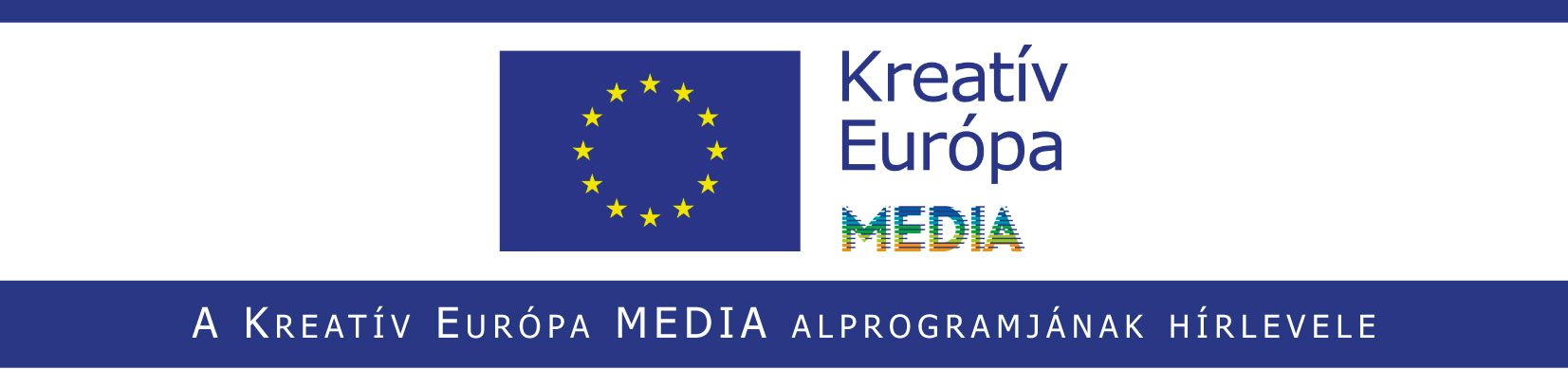 2015. július

Kövessenek minket a facebookon is!
facebook.com/KreativEuropaIroda  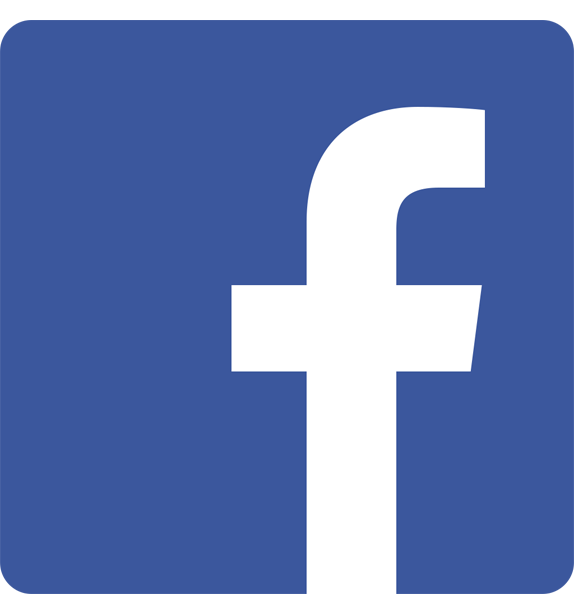 Képzési lehetőségek Európában:

Dox in Vitro - International Seminar and Workshop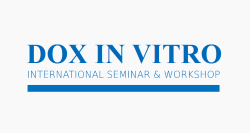 A Dox in Vitro kétnapos dokumentumfilmes  szeminárium és workshop a Cinematik, a Creative Europe Desk Slovakia és a European Documentary Network szervezésében.Jelentkezési határidő projekttel: 
2015. július 17.
Jelentkezési határidő projekt nélkül: 
2015. augusztus 24.

Mikor és hol? 
2015. szeptember 8-9., Szlovákia, PöstyénA tréning előnyei:
A szeminárium a dokumentumfilm történetének felépítésére és a dokumentumfilm készítéséhez szükséges alapvető elemekre fókuszál, a workshopon pedig saját dokumentumfilmes projektek fejlesztésére nyílik lehetőség vezető nemzetközi dokumementumfilmes szakemberek segítségével.A kiválasztott projektek készítői a következő szakemberekkel konzultálhatnak:
Ove Rishøj Jensen EDN, Dánia
Hanka Kastelicová HBO Europe, Csehország
Jesper Osmund forgatókönyvíró, DániaRészvételi díj:
A szemináriumon való részvétel ingyenes, a workshopon való részvétel díja 100 euró.További információ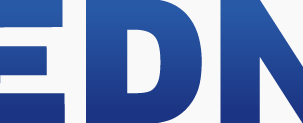 EDN - online dokflmes pitching fórumokAz EDN három új online pitching session-t jelentett be, amely dokumentumfilm-készítők számára teszi lehetővé, hogy projektjeiket finanszírozók és döntéshozók előtt videokonferenciákon mutassák be.Online pitching konferenciák 2015 őszén:2015. szeptember 15.: RealYoung - Documentaries for Young Audiences 
jelentkezési határidő: 2015. augusztus 25.

2015. október 13.: Science Documentaries 
jelentkezési határidő: 2015. szeptember 22.

2015. december 15.: History and Historical Themes 
jelentkezési határidő: 2015. november 24.A tréning előnyei:
A képzések filmkészítők és producerek számára egy olyan könnyű és innovatív lehetőséget jelentenek, amelyek lehetővé teszi belépésüket a piacra, és hozzáférést biztoít a nemzetközi filmipar támogatásához.További információ 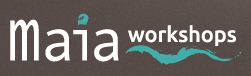 MAIA Marketing & Distribution workshopA MAIA Workshops egy feltörekvő producerek számára szervezett három workshopból álló képzési program. A Marketing & Distribution workshop az idei harmadik tréning.Jelentkezési határidő: 
2015. július 31.Mikor és hol? 
2015. szeptember 21-25., Olaszország, BolognaA tréning előnyei és célja:
A program a producerre egy audiovizuális mű előkészítési, gyártási, marketinges és forgalmazási folyamatának központi szereplőjeként tekint. A képzés a résztvevők számára egy olyan kreatív felfogást biztosító interaktív képzést kíván nyújtani, ahol a közönség érdeklődésének felkeltéséhez szükséges olyan alapvető készségek elsajátítására nyílik lehetőségük, melyekre a különböző fázisokban szükségük lehet.A képzés témái:új üzleti modellekközönségépítési stratégiákforgalmazói ügynökségekkel való kapcsolatteremtésközösségi médiamarketing stratégiákTovábbi információ: 
www.maiaworkshops.org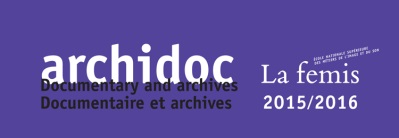 La femis - Archidoc 2015/2016
Európai rendezők olyan dokumentumfilm projektet hoznak létre, amely archív anyagokat használ fel a film elkészítéséhez.A projekt kidolgozására három ülésben kerül sor. A program nyelve angol.
Jelentkezési határidő 
2015. szeptember 7. 
Mikor és hol?Session 1: 2015. november 19-24., Portugália, LisszabonSession 2: 2016. január 18-23., Franciaország, PárizsSession 3: 2016. március 21-24., Görögország, Szaloniki
Session 4: 2016. május 17-18., onlineA képzés céljai:-          az archív dokumentumfilm projekt újraírása és finomítása szakértők segítségével-          mesterkurzus a gyártásról és jogi kérdésekről-          filmelőzetes szerkesztése, tökéletesítése-          saját projekt bemutatása producereknek és műsorszolgáltatóknak
Részvételi díj:2600 EUR
A jelentkezés feltételei:-          kitöltött jelentkezési lap-          motivációs levél-          önéletrajz-          projekt rövid összefoglalása (max. 2 oldal)-          szándéknyilatkozat-          a jelentkező által korábban rendezett egy vagy két film (vimeo, youtube, wetransfer)
További információ:www.femis.fr

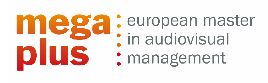 mega plus 2015A mega plus egy 9 hónapos, projekt-központú master program olyan fiatalok számára, akik hamar szeretnének karriert építeni a média világában. A mega plus azért jött létre, hogy felkészítse a következő generáció médiaipari vállalkozóit és vezetőit arra, hogy megfelelő tudással lépjenek be a szektorba és tudják kezelni ezt a közönség által meghatározott digitális és globális ipart, illetve értékes munkával segítsék a vállalatokat, ahol dolgoznak.Jelentkezési határidő 
2015. augusztus 14. Mikor és hol?
Külföldi képzési periódus: 2015. szeptember 21. – december 11., Ronda, Malaga (Spanyolország)
Szakmai gyakorlat I. és online konzultációk: 2016. január – március
MEGA végső értékelési hét: 2016. március 7 - 11., Ronda, Malaga (Spanyolország)
Szakmai gyakorlat II.: 2016. április - júniusKinek szól? 
A mega plus fiatal producereknek és a filmes szakma pályakezdőinek, illetve azoknak szól, akik más szektorból kívánnak átlépni a szórakoztatóiparba.A tréning előnyei:
Szakemberek segítségével lépésről lépésre kapnak támogatást egy vállalat felfejlődésében vagy egy projekt üzleti tervének előkészítésében. Ezenkívül a mega plus hozzájárul, ahhoz, hogy egy erős nemzetközi, professzionális hálózat alapjait fejlesszék ki a résztvevők.
A 90%-os elhelyezkedési aránnyal a mega plus kiváló referenciának számít fiatal szakemberek körében, akik be akarnak lépni a szórakoztatási szektorba, illetve lényeges referenciapont azoknál az audiovizuális vállalatoknál, akik értékes tudással rendelkező szakembereket kívánnak felvenni.További információ:
mega@mediaschool.org
Telefon: +34 952 873 944
Fax: +34 608 617 464
www.mediaschool.org

m&id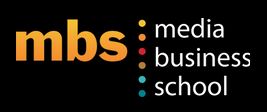 Az m&id a filmipar tapasztalt szakemberei számára szervezett projektalapú program, amely a közönség által behatárolt intelligens, megnyerő és innovatív nemzetközi marketing és forgalmazási stratégiákra helyezi a hangsúlyt.

Jelentkezési határidő: 
2015. szeptember 18.

Hol és mikor?
2015. október 19-23., Spanyolország MálagaKinek szól?
Produceri, marketinges és forgalmazási tapasztalattal rendelkező szórakoztatóipari vállalkozóknak, producereknek, vállalatvezetőknekA program célja:
Megragadni és ismertetni a digitális média és cross-platform stratégiák nyújtotta lehetőségeket a projektek piaci láthatóságának optimalizálása érdekében.Részvételi díj: 
1 800 euró (az ár tartalmazza a közlekedést, a szállást és az ellátást)Elérhetőség:
Laura Almellones
E: mid@mediaschool.org
T: +34 649 459 125További információ 

Lisbon Docs 2015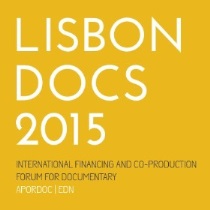 A Lisbon Docs – International Financing and Co-production Forum for Documentary mérföldkő olyan filmes szakemberek számára, akik érdeklődnek a nemzetközi finanszírozási és koprodukciós stratégiaépítés iránt.Jelentkezési határidő:
2015. augusztus 15.

Mikor és hol? 
2015. október 10-15., Portugália, LisszabonA tréning előnyei: 
A kiválasztott projektek fejlesztésére 3 napos workshop keretében kerül sor ismert filmes szakemberek segítségével. Ezt követően potenciális finanszírozók és társproducerek előtti pitching fórumon lehet bemutatni a projekteket.További információ
Dok Industry Co-Pro & Net Lab Conference

A DOK Leipzig dokumentumfilmes szakemberek jelentkezését várja 5. interaktív Net Lab Konferenciájára és projektek leadását várja a 11. Nemzetközi Koprodukciós Találkozójára.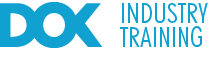 Jelentkezési határidő: 
2015. július 31.Program:
Net Lab Conference
Magas szintű networking-lehetőség, nemzetközi know-how filmes, média szakemberek, programozók, tervezők, finanszírozók számára.
Co-Production Meeting
Networking, találkozás nemzetközi döntéshozókkal, tájékoztatás a legfrissebb koprodukciós lehetőségekről kezdeti gyártási fázisban lévő dokumentumfilmes projektekkel jelentkezőknek.Elérhetőség:
Net Lab - Britta Senn senn@dok-leipzig.de
Co-Pro - Brigid O'Shea oshea@dok-leipzig.deTovábbi információ:
Co-Production Meeting
Net Lab Conference 

iN SCRiPT – Too Short To Die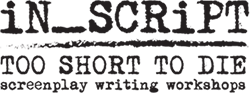 A Too Short To Die c. workshopra olyan ambiciózus forgatókönyvírók és rendezők jelentkezését várják, akik szeretnék rövidfilmes projektjüket kiemelkedő nemzetközi oktatók segítségével fejleszteni.Jelentkezési határidő: 
2015. augusztus 1.

Mikor és hol? 
2015. szeptember 27 – október 3., Litvánia, Anyksciai

A tréning előnyei:
A képzés, amely nagy hatású rövidfilm-forgatókönyvek írásához szükséges analitikus és kreatív készségek fejlesztésére fókuszál, két session-t - egy helyi és egy online workshopot - foglal magában.Elérhetőség: 
workshop@inscript.ltTovábbi információ


Screen4all Campus - New funding sources and disruptive uses and technologies for TV, film and new screens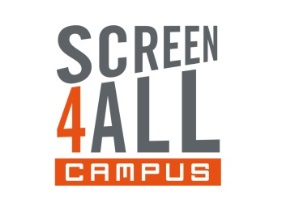 E komplex és összefüggésekkel teli világában a filmes szakemberek számára  alapvető fontosságú, hogy a filmkészítés folyamatának lépéseivel kapcsolatos ismereteiket bővítsék, egészen az előkészítéstől a forgalmazásig. A Screen4all olyan új képzési program, amely alkalmazkodva a piaci igényekhez, az innovációra helyezi a hangsúlyt a digitális korba történő hatékony beilleszkedés érdekében.Jelentkezési határidő: 
2015. szeptember 18.

Mikor és hol? 
2015. október 12-16., Franciaország, PárizsA tréning előnyei: 
Ez a gyakorlatias és pragmatikus képzés a legoptimálisabb döntésekhez szükséges kulcsfontosságú információkkal látja el a résztvevőket, figyelembe véve a technológia, finanszírozás, forgalmazási lehetőségek, illetve a közösségi hálózatok kérdésköreit.

Részvételi díj: 
900 euró (az ár tartalmazza a konferenciákat, kávészüneteket, ebédeket, tananyagot és a helyi közlekedést)
Ösztöndíjra szeptember 1-ig lehet pályázni.

Elérhetőség: 
stephan@avancerapide.comTovábbi információHírek: 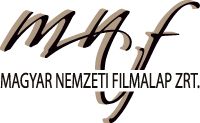 Inkubátor programot indít a Filmalap(MTI) - Öt fiatal rendezőnek biztosít lehetőséget első animációs, dokumentum- vagy játékfilmjének elkészítésére a Magyar Nemzeti Filmalap (MNF) első alkalommal meghirdetett inkubátor programja.Eddig a Filmalap sok elsőfilmest indított el, akik szinte mind A-kategóriás fesztiválokon tudtak bemutatkozni vagy 100 ezres fölötti nézettséget elérni olyan filmekkel, mint a Viharsarok, az Isteni műszak, az Utóélet, a Liza, a rókatündér vagy a Cannes-ban díjazott Saul fia - idézte fel a program csütörtöki sajtótájékoztatóján Budapesten a filmalap vezérigazgatója.Havas Ágnes közölte: az MNF új pályázatára diplomával rendelkező, de egész estés alkotást még be nem mutatott filmrendezők jelentkezhetnek szeptember 15-ig. Öttagú szakmai zsűri - Enyedi Ildikó, Kerékgyártó Yvonne, Pataki Ági, Petrányi Viktória és Pusztai Ferenc - jelöli ki azt a tíz filmtervet, amelyeknek kidolgozásában aztán mentorként is segítenek.A pályázók a november 10-i pitch fórumon mutathatják be terveiket, amelyek közül kettõt a zsûri, még hármat pedig a meghívott szakmai közönség (rendezők, producerek, kritikusok, filmes szakemberek) választ majd ki.Havas Ágnes elmondása szerint forgatókönyv-fejlesztésre 2 millió, filmgyártásra játékfilmeknél 62 millió, dokumentumfilmeknél 22 millió, animációs filmeknél pedig 82 millió forintig nyújtanak támogatást, a fiatal alkotók emellett a filmkészítés minden fázisában igénybe vehetik a filmalap szakmai támogatását. Az alkotásoknak a gyártás megkezdésétől számítva egy éven belül kell elkészülniük - fűzte hozzá.Havas Ágnes az MTI kérdésére elmondta, hogy a kezdeményezés sikere esetén a következő esztendőkben is folytatódik majd az inkubátor program, amely mellett a pályakezdő rendezők természetesen a filmalap többi pályázatán is indulhatnak a jövőben is.Andrew G. Vajna, a nemzeti filmipar fejlesztéséért felelős kormánybiztos felidézte: egyéves folyamat volt, míg eljutottak a programig. Mint hozzátette, próbálják "kitágítani" a piacot, mert az egyetem után az első filmig nem találják a helyüket a fiatal rendezők. "Sokan nem tudják, hogyan kell hozzákezdeni, ebben támogatjuk őket" - fogalmazott.Pataki Ági producer a programot méltatva kiemelte: mivel alacsony költségvetésű filmek készülnek majd, az elsőfilmes rendezők mellé kezdő vagy fiatal producerek is be tudnak szállni.Pusztai Ferenc producer szerint is nagy szükség volt az inkubátor programra, hiszen az komoly segítséget nyújt az elsőfilmeseknek, akik ebben a rendszerben egyfajta védőhálóval dolgozhatnak majd.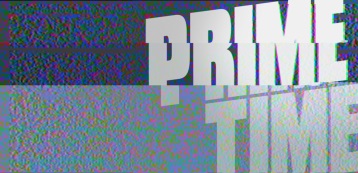 PrimeTime 2016A DSS2016EU kulturális program PrimeTime audiovizuális projekt az európai kultúrát népszerűsítő televíziós műsorok megvalósításának elősegítésére irányul.Jelentkezési határidő: 
2015. szeptember 16.A program célja és előnyei:
A programot a San Sebastián 2016 Foundation és a European City of Culture indították útnak, hogy hozzájáruljanak európai kultúrát és kulturális értékeket bemutató legjobb televíziós műsor kiválasztásához és legyártásához. A kiválasztott projekt főműsoridőbe kerülhet és nemzetközi forgalmazásban lehet része.
A felhívásra világszerte bármely produkciós cég pályázhat, az egyetlen megkötés, hogy a beadott projekt európai kulturális értékeket közvetítsen.További információ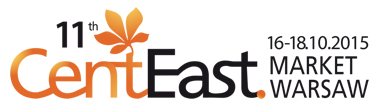 CentEast Market Warsaw

A 31. Varsói Filmfesztivál ideje alatt, 11. alkalommal is megrendezik a CentEast Market Warsaw eseményt. Az eseményen körülbelül 30 projektet és elkészült filmet mutatnak be és mintegy 300 filmes szakember vesz majd részt az előre megszervezett személyes találkozókon.

Jelentkezési határidő: 
2015. szeptember 4.

Mikor és hol? 
2015. október 16-18., Lengyelország, Varsó

Kinek szól?
A CentEast Market kiváló kapcsolatépítési terep a kelet-európai mozi iránt érdeklődő forgalmazói ügynökök, forgalmazók, fesztivál-szervezők és producerek számára.Az esemény célja:
Forgalmazási lehetőséget és minél nagyobb láthatóságot biztosítani a régió filmjeinek a nemzetközi piacon.A benyújtott projektnek az alábbi követelményeknek kell megfelelnie:Bulgáriából, Csehországból, Fehéroroszországból, Kazahsztánból, Lengyelországból, Magyarországról, Moldovából, Oroszországból, Romániából, Szlovákiából, Ukrajnából származikFilmszínházi bemutatásra szánt játékfilm, vagy játékfilm-hosszúságú dokumentumfilm, amely előrehaladott forgatási, utómunka-, vagy premier előtti bemutatásra kész, befejezett fázisban vanNem mutatták be korábban valamely másik filmfesztiválon vagy vásáron (koprodukciós eseményektől eltekintve)
Elérhetőség:
Ela Wtulich
centeast@gmail.com

További információ:
www.centeast.eu

CARTOON MASTERS ösztöndíj a Cartoon Springboard eseményre

A MEDIA Program aktívan támogatja az új tagországok (köztük Magyarország) szakképzését, ebből a célból a CARTOON ösztöndíjakat ajánl fel CARTOON MASTERS képzéseire. A Cartoon Springboard egy európai animációs iskolák fiatal tehetségei számára szervezett új pitching esemény, amelyen a résztvevőknek lehetőségük nyílik bemutatni projektjeiket az audiovizuális világ szakértői előtt. 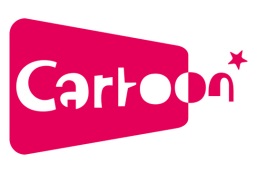 Jelentkezési határidő a következő Cartoon Springboardra: 
2015. szeptember 7.

Mikor és hol? 
2015. november 17-19, Németország, Halle Részvételi díj:
A CARTOON állja a szállodai és étkezési, ill. 200 euró erejéig az utazási költségeket.A dokumentumok innen tölthetők le:További információ a CARTOON honlapján: 
www.cartoon-media.eu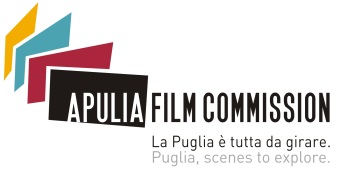 Euro Mediterranean Coproduction Forum

Az esemény célja:
A “Euro Mediterranean Coproduction Forum” célja olyan filmek támogatása, amelyek Európával, vagy a Mediterráneummal kapcsolatosak, valamint a szakmabeliek közötti találkozók és együttműködések népszerűsítése.Mikor és hol? 
2015. október 3., Olaszország, LecceA program előnyei:
A résztvevők lehetőséget kapnak, hogy egy fórum keretében „teszteljék” és megvitassák fejlesztés alatt álló projektjeiket, valamint kapcsolatba léphetnek lehetséges jövőbeli finanszírozóikkal.Bármely országból származó filmgyártó cég pályázhat fejlesztési fázisban levő olyan filmes projektjével (játékfilm, televíziós filmsorozat, dokumentumfilm), amely tartalmazza az alábbi linken bemutatott Európához vagy Mediterrán-térséghez kapcsolódó elemeket, illetve költségvetésének legalább a 30 százaléka biztosított.További információ 

Children’s Film First Confernce in Brussels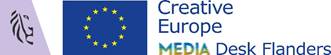 A Children’s Film First Conference egy MEDIA-támogatott egész Európára kiterjedő konferencia mindenki számára, aki gyermekek filmes képzésével, oktatásával foglalkozik.

Mikor és hol? 
2015. szeptember 23., Belgium, BrüsszelKinek szól?
A konferencia oktatási szakembereknek, filmfesztiváloknak, oktatási projekteknek, filmmel foglalkozó tanároknak, forgalmazóknak, producereknek szól.

A konferencia témái:
- hogyan lehet felkelteni a gyermekek érdeklődését a film iránt 
- a digitális technológia felhasználása a mozgókép-kultúrában 
- esettanulmányok az új technológiák mindennapi használatáról.

Program:
A jelentkezők szeptember 23-án networking eseményen, 24-én pedig egész napos konferencián vesznek részt.

Elérhetőség:
DEPARTEMENT CULTUUR, JEUGD, SPORT EN MEDIA
Stafdienst Internationaal
T32 2 553 06 70
marie.renier@cjsm.vlaanderen.be
creativeeuropemedia@vlaanderen.be
Arenbergstraat 9, 1000 Brussel
www.creativeeurope.be

MEDIMED 2015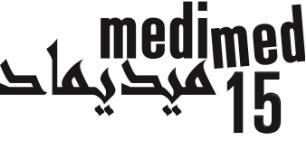 Háromnapos dokumentumfilm vásár és pitching fórum. 

Jelentkezési határidő: 
2015. július 31.

Mikor és hol? 
2015. október 9-11., Spanyolország, BarcelonaKinek szól?
Dokumentumfilmes alkotóknak és producereknekJelentkezés:
2014 vagy 2015 folyamán gyártott dokumentumfilmek 24’ és 52’ perces kategóriákban, műfaji korlátok nélkül, valamint dokumentumfilm projektek az alábbi feltételekkel:- legalább 25% finanszírozás biztosított és/vagy- televíziós bemutatás biztosított és/vagy- koprodukciós megállapodás létrejött.Jelentkezési lap Elérhetőség és további információ:
C/ Girona 20, 5th floor
08010 Barcelona
PH +34 93 556 09 91
FAX +34 93 247 01 65
medimed@apimed.org
www.medimed.org



Aranyásó Gyermekek és a Méltányos Kereskedelem - Nemzetközi Rövidfilmverseny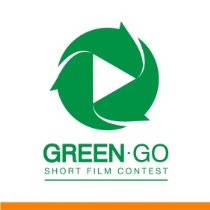 A CEEweb a Biológiai Sokféleségért idén ötödszörre hirdeti meg a Green-Go Nemzetközi Rövidfilmversenyt!Pályázási határidő: 
2015. szeptember 15.Több százezer gyermek dolgozik ma Afrika-szerte aranybányákban. Az évente lecserélt mobiltelefonokba szükséges több mint ötezer tonna kobalt többségét rabszolgakörülmények között bányásszák ki. Az európai erdők egy része eltűnőben van. Mindez ellen indít kampányt a CEEweb a Biológiai Sokféleségért egyesület európai partnereivel. A kampány keretében Green-Go címmel Nemzetközi Rövidfilmversenyt hirdetnek.Az ötödik éve meghirdetett nagyszabású Green-Go rövidfilmversenyre a világ minden tájáról lehet nevezni - a nyertes filmeket döntéshozók és a nagyközönség számára magas szintű és egyéb rendezvényeken mutatják be Európa szerte. Az idei rövidfilmverseny egy most induló európai kampány része, amely a fenntartható és etikus nyersanyag-kitermelés és fogyasztás politikai és közösségi szintű előmozdítását tűzte ki célul.A pályázati kiírás részletei:
FORGASS EGY RÖVIDFILMET ÉS LÉGY RÉSZE A VÁLTOZÁSNAK!
Téged sem hagy hidegen, hogy gyerekek kockáztatják egészségüket és életüket a bányákban? Megdöbbentő hallani, hogy az egykor virágzó természet eltűnőben van? Szerinted a fair trade nem csak egy múló hóbort?Kategóriák:
1. Fogyasztásunk lábnyoma
Mit gondolsz a túlfogyasztás problémájáról? Tettél már lépéseket a fenntarthatóbb életmódért? Inkább a fair-trade termékeket választod? Ha lehet, helyi termelőktől vásárolsz?
Forgass filmet a túlzott mértékű fogyasztásról, vagy adj ötleteket, hogyan csökkentsük azt! Inspirálj másokat is!
2. A nyersanyagok valódi ára
Te is látod a nyersanyag-kitermelés árnyoldalait? Tudtad, hogy világszerte 1 millió gyermek dolgozik bányákban? Mit gondolsz a bányászatról, az olajkitermelésről, ennek környezeti és emberi jogi következményeiről?
Forgass filmet és emeld fel a hangodat az emberek és természet védelmében!
3. A természet része vagy. Élj vele!
Képzeld el, hogy egy bírósági tárgyaláson az európai természet jövőjéről döntenek. Megőrizzük vagy feláldozzuk? Az egyetlen érv a természet mellett három rövidfilm lenne, amelyikből egyik a Tiéd. Mit mutatna meg? Csodálatos tájakat, emlékeket, vagy bizonyítékokat a természet társadalmi hasznáról, a zöld munkahelyek teremtéséről? Vagy netán van jobb ötleted?
Forgass filmet és állj ki az európai természet mellett!Jelentkezés:
A kisfilm legyen:
- max. 4 perc, de lehetőleg 60-90 másodperc hosszú
- bármilyen műfajú (rajzfilm, animációs film, bábfilm, dokumentumfilm, riport, stb.)
- bármilyen filmformátumú
- nagyfelbontású (minimum 720 pixel széles)Eredményhirdetés:
A zsűri mindhárom kategóriában egy-egy nyertest választ. Emellett az online legtöbb
szavazatott kapott rövidfilm közönségdíjban részesül.
Eredményhirdetés: 2015. október 15.Díjak:
Kategóriagyőztesek: online áruházban levásárolható ajándékutalvány 700 EUR értékben
Közönségdíjas: online áruházban levásárolható ajándékutalvány 500 EUR értékbenTanúságtétel:
Nem szeretnél filmet forgatni, de azért elmondanád a véleményedet a fenti kérdésekről?
Küldd el az üzenetedet videó formájában és mi biztosítjuk, hogy hangod eljusson azokhoz,
akiknek a döntés a kezében van!
A videóüzenetek maximum 30 másodpercesek lehetnek.A legjobb rövidfilmeket döntéshozók előtt és egyéb rendezvényeken mutatjuk be! A
videóüzenetekből egy filmkollázs készül.
Korábbi győztes filmek és bővebb információ a versenyről, a jelentkezés feltételei és
jelentkezési lap: www.greengofest.euElérhetőség: 
Zólyomi Ágnes (+36 30) 347 3797Pályázati eredmények: 

Eredmények 24/2014 Televíziós műsorgyártás 1. határidő
Eredmények 32/2013 Fesztiválok 1. határidő (FPA 2)
Eredmények 43/2014 Nemzetközi koprodukciós alapok
Eredmények 05/2015 Közönségépítés
Eredmények 18/2014 Gyártás-előkészítés / Csomagtervek 1. határidő


Közelgő pályázati határidők: 

Általános tudnivalók: A Kreatív Európa program keretében minden pályázatot online kell beküldeni egy úgynevezett eFormon, azaz elektronikus jelentkezési lapon keresztül. A pályázás első lépéseként regisztrálni kell a pályázó céget az alábbi portálon, hogy létrehozzuk a cég saját ECAS (European Commission Authentication Service) hozzáférését:https://ec.europa.eu/education/participants/portal/desktop/en/home.htmlAz ECAS account létrehozása után regisztrálnunk kell a pályázó céget 7 egyszerű lépésben a következő oldalon:https://ec.europa.eu/education/participants/portal/desktop/en/organisations/register.htmlA regisztrációs folyamat végén a pályázó kap egy úgynevezett PIC személyi azonosítókódot, aminek segítségével hozzáférhetünk az eFormokhoz, és megkezdhetjük a pályázat elkészítését.Kérjük, mindenképpen tartsák szem előtt, hogy az eFormokat minden esetben az adott határidő napján legkésőbb déli 12 óráig (CET) lehet elküldeni, de nem ajánlatos az utolsó napig várni a pályázat beküldésével, mert a nagy forgalom leterhelheti az internetes rendszert. 28/2015 Online forgalmazás (VoD)
Határidő: 2015. szeptember 17.23/2014 Szelektív mozi forgalmazás
2. határidő: 2015. július 31.27/2014 Automatikus mozi forgalmazás
Újra-befektetés: 2016. augusztus 2.28/2013 Automatikus mozi forgalmazás 
Újra-befektetés: 2015. július 31.21/2013 Forgalmazói ügynökségek
Újra-befektetés: 2016. március 1.
Bővebben a pályázatokról: http://media.kreativeuropa.hu/palyazatok1.html  További felhívások szeptemberben várhatók.Üdvözlettel, 	

Stork Fanni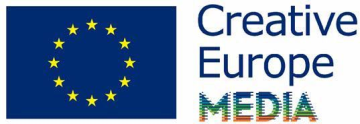 Kreatív Európa Iroda /Creative Europe Desk Hungary 
MEDIA alprogram / MEDIA Sub-programme
Kreatív Európa Nonprofit Kft.
H-1145 Budapest, Róna u. 174.
I ép. III/304.
Tel: +36 1 300 7202